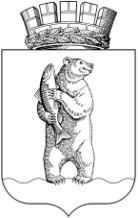 Администрациягородского округа АнадырьПОСТАНОВЛЕНИЕОт 23.09.2020                                                                                   		       № 649В связи с досрочным выполнением ремонтных работ автомобильной дороги по улице Энергетиков,ПОСТАНОВЛЯЮ:	1. Внести в Постановление Администрации городского округа Анадырь от 1 сентября 2020 года № 605 «О временном ограничении движения транспортных средств на участке автомобильных дорог в городском округе Анадырь»      (далее – Постановление) следующие изменения:	В пункте 1.1 Постановления слова «12 октября» заменить словами          «24 сентября».2. Опубликовать настоящее постановление в газете «Крайний Север», а также разместить на официальном информационно-правовом ресурсе городского округа Анадырь – www.novomariinsk.ru.3. Настоящее постановление вступает в силу с момента официального опубликования.4. Контроль за исполнением настоящего постановления возложить на начальника Управления промышленности и сельскохозяйственной политики Администрации городского округа Анадырь Шеметову А.А.И.о. Главы Администрации                                                                   Н.А. Гончаров